Convenio de Agrupación de Empresas Al amparo del Real Decreto 395/2007, de 23 de marzo, por el que se regula el subsistema de Formación Profesional para el Empleo y demás normativa de desarrollo que regula la financiación de las Acciones de Formación Continua en las empresas, incluidos los Permisos Individuales de Formación (P.I.F.).La Entidad anteriormente descrita y Lluch Consulting & Training, S.L.,ACUERDANPrimero Objeto. El presente convenio tiene por objeto la constitución de una agrupación de empresas con el fin de gestionar de forma conjunta la formación de los trabajadores, de conformidad con lo establecido en el artículo 16 del Real Decreto 395/2007, de 23 de marzo, y demás normativa de desarrollo por la que se regula la financiación de las Acciones de Formación Continua en las empresas, incluidos los Permisos Individuales de Formación. La formación impartida a través de las acciones formativas de las empresas deberá guardar relación con la actividad empresarial y podrá ser general o específica (artículo 12.2 del RD 395/2007, de 23 de marzo). Segundo Entidad organizadora. A los efectos de facilitar la organización y gestión de la formación de los trabajadores las empresas agrupadas acuerdan designar como Entidad Organizadora a Lluch Consulting & Training, S.L.Tercero Obligaciones de la Entidad Organizadora. Serán obligaciones de la Entidad Lluch Consulting & Training, S.L., las siguientes: 1. Desarrollar las funciones que a continuación se relacionan: a. Tramitar las comunicaciones de inicio y finalización de la formación de las empresas que conforman la agrupación a través de los procesos telemáticos implantados por el Servicio Público de Empleo Estatal. b. Colaborar con las Administraciones y órganos de control competentes en las acciones de evaluación y actuaciones de Seguimiento y Control que directamente o con el apoyo técnico de la Fundación Tripartita para la Formación en el Empleo se desarrollen. 2. Todas aquellas obligaciones establecidas en el Real Decreto 395/2007, de 23 de marzo, y en la Orden Ministerial de desarrollo, relacionadas con las Acciones formativas de las empresas para las que organiza y gestiona la formación de sus trabajadores, así como la custodia de cuanta documentación relacionada con la organización, gestión, e impartición de la formación pueda ser requerida por las Administraciones u órganos de control competentes y por la Fundación Tripartita para la Formación en el Empleo. 3. Otras obligaciones que, en su caso, las partes acuerden relacionadas con la planificación de las Acciones formativas a realizar, selección de centros de impartición, Permisos Individuales de Formación, programación del calendario de impartición y cualquier otra que contribuya a facilitar el desarrollo de la formación.4. Custodiar el Convenio de Agrupación de Empresas, manteniéndolo a disposición de los órganos de control competente, indicados en la normativa vigente. De conformidad con lo regulado en el art. 12.2 del real Decreto 395/2007, de 27 de marzo, “la formación de las empresas deberá guardar relación con la actividad empresarial y podrá ser general o especifica” Cuarto Obligaciones de las empresas agrupadas. (Aquellas recogidas en el art. 5 y preceptos concordantes de la Orden TAS 2307/2007, de 27 de julio, pudiendo además incluirse aquellas que, en su caso, acuerden las partes en las términos establecidos en el artículo 17.2 de la antedicha Orden). 1. Identificar en cuenta separada o epígrafe específico de su contabilidad, bajo la denominación de "formación profesional para el empleo", todos los gastos de las acciones formativas y permisos individuales de formación. 2. Someterse a las actuaciones de comprobación, seguimiento y control de las administraciones competentes. 3. Custodiar la documentación del control de asistencia diario, modelo que se pone a su disposición a través del sistema telemático. 4. Garantizar la gratuidad de las acciones. 5. Hallarse la empresa al corriente de pago frente Agencia Tributaria y Seguridad Social. 6. Las empresas serán directamente responsables de los incumplimientos anteriores, aún cuando contraten la impartición o la gestión de la formación. Quinto Compensación económica a la entidad organizadora por los costes de organización, si la hubiere.  Sexto Adhesión de otras empresas y delegación, a estos efectos, en la entidad organizadora. Las partes podrán acordar la posibilidad de que otras empresas se adhieran al presente Convenio (se podrán indicar aquí, si las partes lo consideran conveniente, las características –sector, territorio, plantilla, etc.- que deban concurrir en las empresas que deseen adherirse al presente Convenio). Para ello suscribirán a tal efecto el correspondiente documento de adhesión, para lo cual se delega en la Entidad Organizadora la facultad de representar a las empresas agrupadas en la suscripción de la adhesión de que se trate. Séptimo Baja de una empresa agrupada en el Convenio con anterioridad a la finalización de la vigencia del mismo y delegación, a estos efectos, en la Entidad Organizadora. Las partes incluirán, si lo consideran conveniente, las condiciones y límites para que una empresa que ha suscrito o se ha adherido a este Convenio cause baja en el mismo antes de que finalice su vigencia. La empresa agrupada que desee causar baja en el Convenio antes de que finalice su vigencia deberá suscribir el correspondiente documento de baja en el mismo. A estos efectos se delega en la Entidad Organizadora la facultad de representar a las demás empresas agrupadas en la suscripción de la baja de que se trate. Octavo Los firmantes del presente convenio garantizarán el cumplimiento de lo establecido en la Ley orgánica 15/1999, de 13 de diciembre, de protección de datos de carácter personal, asumiendo las obligaciones y responsabilidades que se derivan de la misma y de la suscripción del presente convenio. Todos los datos de carácter personal que se comuniquen por razón del objeto de este convenio tendrán carácter confidencial y serán utilizados exclusivamente para los propósitos del convenio, sin que se puedan aplicar a un fin distinto, ni tampoco comunicarlos, ni siquiera para su mera conservación, a otras personas. Esta obligación se mantendrá vigente incluso después de terminación de la vigencia del convenio, por cualquier razón que fuere. Las partes adoptarán las medidas de índole técnica y organizativas necesarias que garanticen la seguridad de los datos y evite su alteración, pérdida, tratamiento o acceso no autorizado, habida cuenta del estado de la tecnología, la naturaleza de los datos almacenados y los riesgos a que están expuestos, ya provengan de la acción humana, del medio físico o natural. Noveno Entrada en vigor y vigencia del Convenio. El presente Convenio entrará en vigor el día de su firma por las partes. El período de vigencia del Convenio será el que las partes acuerden (indefinido, duración determinada, prorrogable, anual, etc.). Protección de datosA efectos de lo dispuesto en la Ley Orgánica 15/1999 de Protección de Datos de Carácter Personal (LOPD), el cliente manifiesta haber sido informado de que los datos personales recabados por Lluch Consulting & Training, S.L., con objeto del cumplimiento de este acuerdo, van a ser incorporados al fichero “clientes”, del que es responsable y propietario Lluch Consulting & Training, S.L., con C.I.F número B-86378189 y domicilio en Centro Comercial El Portachuelo, locales 24-25, 1ª planta, Paseo del Redondillo, núm. 19, 28770-Colmenar Viejo (Madrid).No obstante, El Cliente dispone plenamente de sus derechos de acceso, rectificación, cancelación y oposición al tratamiento de sus datos, que podrá ejercer por escrito en el domicilio, sito en Centro Comercial El Portachuelo, locales 24-25, 1ª planta, Paseo del Redondillo, núm. 19, 28770-Colmenar Viejo (Madrid). (MADRID), o en la dirección de correo electrónico lopd@lluchconsulting.es.En Colmenar Viejo a,     /     /      .FIRMA (Por el representante legal de la Entidad Organizadora)                                                FIRMA (Por el representante legal de la empresa agrupada)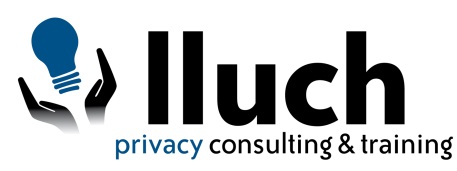 CONSULTA DE CRÉDITO DISPONIBLE PARA ACCIONES FORMATIVAS Y ADHESIÓN AL CONVENIO DE AGRUPACIÓN DE EMPRESAS PARA LA FORMACIÓN DE LOS TRABAJADORESCONSULTA DE CRÉDITO DISPONIBLE PARA ACCIONES FORMATIVAS Y ADHESIÓN AL CONVENIO DE AGRUPACIÓN DE EMPRESAS PARA LA FORMACIÓN DE LOS TRABAJADORESCONSULTA DE CRÉDITO DISPONIBLE PARA ACCIONES FORMATIVAS Y ADHESIÓN AL CONVENIO DE AGRUPACIÓN DE EMPRESAS PARA LA FORMACIÓN DE LOS TRABAJADORESCONSULTA DE CRÉDITO DISPONIBLE PARA ACCIONES FORMATIVAS Y ADHESIÓN AL CONVENIO DE AGRUPACIÓN DE EMPRESAS PARA LA FORMACIÓN DE LOS TRABAJADORESCONSULTA DE CRÉDITO DISPONIBLE PARA ACCIONES FORMATIVAS Y ADHESIÓN AL CONVENIO DE AGRUPACIÓN DE EMPRESAS PARA LA FORMACIÓN DE LOS TRABAJADORESCONSULTA DE CRÉDITO DISPONIBLE PARA ACCIONES FORMATIVAS Y ADHESIÓN AL CONVENIO DE AGRUPACIÓN DE EMPRESAS PARA LA FORMACIÓN DE LOS TRABAJADORESCONSULTA DE CRÉDITO DISPONIBLE PARA ACCIONES FORMATIVAS Y ADHESIÓN AL CONVENIO DE AGRUPACIÓN DE EMPRESAS PARA LA FORMACIÓN DE LOS TRABAJADORESCONSULTA DE CRÉDITO DISPONIBLE PARA ACCIONES FORMATIVAS Y ADHESIÓN AL CONVENIO DE AGRUPACIÓN DE EMPRESAS PARA LA FORMACIÓN DE LOS TRABAJADORESCONSULTA DE CRÉDITO DISPONIBLE PARA ACCIONES FORMATIVAS Y ADHESIÓN AL CONVENIO DE AGRUPACIÓN DE EMPRESAS PARA LA FORMACIÓN DE LOS TRABAJADORESCONSULTA DE CRÉDITO DISPONIBLE PARA ACCIONES FORMATIVAS Y ADHESIÓN AL CONVENIO DE AGRUPACIÓN DE EMPRESAS PARA LA FORMACIÓN DE LOS TRABAJADORESCONSULTA DE CRÉDITO DISPONIBLE PARA ACCIONES FORMATIVAS Y ADHESIÓN AL CONVENIO DE AGRUPACIÓN DE EMPRESAS PARA LA FORMACIÓN DE LOS TRABAJADORESCONSULTA DE CRÉDITO DISPONIBLE PARA ACCIONES FORMATIVAS Y ADHESIÓN AL CONVENIO DE AGRUPACIÓN DE EMPRESAS PARA LA FORMACIÓN DE LOS TRABAJADORESCONSULTA DE CRÉDITO DISPONIBLE PARA ACCIONES FORMATIVAS Y ADHESIÓN AL CONVENIO DE AGRUPACIÓN DE EMPRESAS PARA LA FORMACIÓN DE LOS TRABAJADORESDATOS DE LA ENTIDAD:DATOS DE LA ENTIDAD:DATOS DE LA ENTIDAD:DATOS DE LA ENTIDAD:DATOS DE LA ENTIDAD:DATOS DE LA ENTIDAD:DATOS DE LA ENTIDAD:DATOS DE LA ENTIDAD:DATOS DE LA ENTIDAD:DATOS DE LA ENTIDAD:DATOS DE LA ENTIDAD:DATOS DE LA ENTIDAD:DATOS DE LA ENTIDAD:DATOS DE LA ENTIDAD:DATOS DE LA ENTIDAD:DATOS DE LA ENTIDAD:DATOS DE LA ENTIDAD:DATOS DE LA ENTIDAD:DATOS DE LA ENTIDAD:NOMBRE ENTIDAD:NOMBRE ENTIDAD:NIF/CIF.NIF/CIF.NIF/CIF.NIF/CIF.NIF/CIF.DOMICILIO:DOMICILIO:CÓDIGO POSTAL.CÓDIGO POSTAL.CÓDIGO POSTAL.CÓDIGO POSTAL.CÓDIGO POSTAL.POBLACIÓN:POBLACIÓN:PROVINCIA:PROVINCIA:TELÉFONO FIJO:TELÉFONO FIJO:MÓVIL:FAX:FAX:FAX:FAX:CORREO ELECTRÓNICO:CORREO ELECTRÓNICO:CORREO ELECTRÓNICO:CUENTA COTIZACIÓN S.S.:CUENTA COTIZACIÓN S.S.:CUENTA COTIZACIÓN S.S.:ACTIVIDAD:ACTIVIDAD:C.N.A.E.:C.N.A.E.:C.N.A.E.:C.N.A.E.:C.N.A.E.:¿EXISTE REPRESENTANTE LEGAL DE LOS TRABAJADORES?¿EXISTE REPRESENTANTE LEGAL DE LOS TRABAJADORES?¿EXISTE REPRESENTANTE LEGAL DE LOS TRABAJADORES?¿EXISTE REPRESENTANTE LEGAL DE LOS TRABAJADORES?¿EXISTE REPRESENTANTE LEGAL DE LOS TRABAJADORES?¿EXISTE REPRESENTANTE LEGAL DE LOS TRABAJADORES?SI       NO     SI       NO     SI       NO     TIENE CONSIDERACIÓN DE PYME:TIENE CONSIDERACIÓN DE PYME:TIENE CONSIDERACIÓN DE PYME:TIENE CONSIDERACIÓN DE PYME:TIENE CONSIDERACIÓN DE PYME:TIENE CONSIDERACIÓN DE PYME:SI     NO  SI     NO  SI     NO  SI     NO   ¿ES EMPRESA DE NUEVA CREACIÓN?.            ¿ES EMPRESA DE NUEVA CREACIÓN?.            ¿ES EMPRESA DE NUEVA CREACIÓN?.           SI     NO EN CASO AFIRMATIVO, FECHA DE CREACIÓN:EN CASO AFIRMATIVO, FECHA DE CREACIÓN:EN CASO AFIRMATIVO, FECHA DE CREACIÓN:EN CASO AFIRMATIVO, FECHA DE CREACIÓN:EN CASO AFIRMATIVO, FECHA DE CREACIÓN:     /      /          /      /     Nº TRABAJADORES:Nº TRABAJADORES:Nº TRABAJADORES:Nº TRABAJADORES:Nº TRABAJADORES:Nº TRABAJADORES:REPRESENTANTE LEGAL:REPRESENTANTE LEGAL:REPRESENTANTE LEGAL:REPRESENTANTE LEGAL:REPRESENTANTE LEGAL:REPRESENTANTE LEGAL:REPRESENTANTE LEGAL:REPRESENTANTE LEGAL:REPRESENTANTE LEGAL:REPRESENTANTE LEGAL:REPRESENTANTE LEGAL:REPRESENTANTE LEGAL:REPRESENTANTE LEGAL:REPRESENTANTE LEGAL:REPRESENTANTE LEGAL:REPRESENTANTE LEGAL:REPRESENTANTE LEGAL:REPRESENTANTE LEGAL:REPRESENTANTE LEGAL:APELLIDOS:NOMBRE:NOMBRE:DNI/TRC.:DNI/TRC.:DNI/TRC.:DNI/TRC.: